Title: Candidate name: 			                                           Main supervisor: 	   		                                                                 Co-supervisor(s):	                 	 	                   PhD period:  –  Department: Signatures: by signing the project proposal, you accept and agree to its contents.
_______________________				_______________________	
PhD candidate						Main supervisor_______________________				_______________________ 
Co-supervisor						Co-supervisor			To be completed by the head of Department:The Department confirms that an evaluation* of the current project in conjunction with the regulations concerning export control has been undertaken (i.e. possible license for knowledge transfer)□ Yes                     *For example, based on the “TN - check list for export control”. _______________________ 
Head of DepartmentProject summary / abstract (max. 300 words)Project background and methods (3-5 pages)	Background	Research questions	MethodsProgress plan including planned publications and/or presentationsPhD courses (30 ECTS credits) and study plan, including mobility	Course planPlanned mobility stay abroadGantt chart of project planRisk assessment of projectPlease insert table from the excel form “Risk evaluation form”.ReferencesThe finished project proposal is submitted by e-mail to phdtn@uis.no. Please note that the proposal must include all signatures.Year 1Year 1Year 1Year 1Year 1Year 1Year 1Year 1Year 1Year 1Year 1Year 1Year 2Year 2Year 2Year 2Year 2Year 2Year 2Year 2Year 2Year 2Year 2Year 2Year 3Year 3Year 3Year 3Year 3Year 3Year 3Year 3Year 3Year 3Year 3Year 3TaskQ1Q1Q1Q2Q2Q2Q3Q3Q3Q4Q4Q4Q1Q1Q1Q2Q2Q2Q3Q3Q3Q4Q4Q4Q1Q1Q1Q2Q2Q2Q3Q3Q3Q4Q4Q4Preparation of research planTN900 Philosophy of Science and EthicsTN910 Innovation and Project ComprehensionStudy courseProject coursePreparing article 1ConferencePreparing article 2Stay abroad……Thesis preparationThesis defence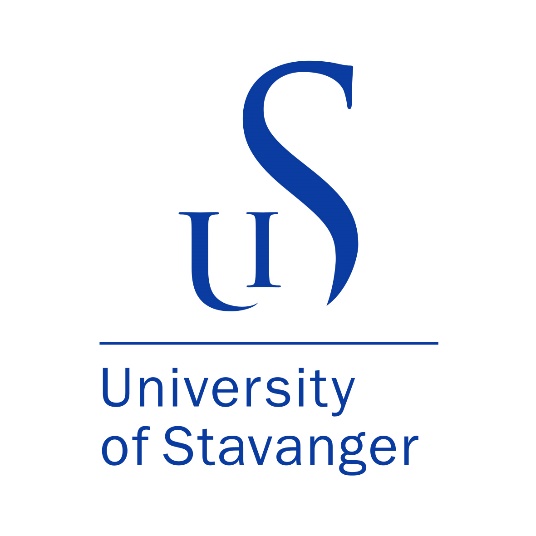 